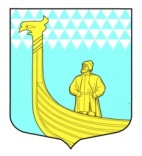 СОВЕТ ДЕПУТАТОВ МУНИЦИПАЛЬНОГО ОБРАЗОВАНИЯ ВЫНДИНООСТРОВСКОЕ  СЕЛЬСКОЕ ПОСЕЛЕНИЕВОЛХОВСКОГО  МУНИЦИПАЛЬНОГО РАЙОНАЛЕНИНГРАДСКОЙ  ОБЛАСТИвторого созыва                                                       ПРОЕКТ РЕШЕНИЕот «____» января 2014 года  	                                                         №_________«О внесении изменений в решение совета депутатов от 28 мая 2012 года № 19 «Об утверждении Правил благоустройства, обеспечения чистоты и порядка на территории МО Вындиноостровское сельское поселение»В соответствии с федеральным законом от 06.10.2006 года № 131-ФЗ «Об общих принципах организации местного самоуправления в Российской Федерации», федерального закона от 24.06.1998 года № 89 –ФЗ «Об отходах производства и потребления», федерального закона от 8 августа 2001 года №128 – ФЗ « О лицензировании отдельных видов деятельности», на основании Устава  муниципального образования Вындиноостровское сельское поселение, рассмотрев Протест Волховской городской прокуратуры совет депутатов  муниципального образования Вындиноостровское сельское поселение  решил:1.Внести в решение совета депутатов муниципального образования Вындиноостровское сельское поселение от 28 мая 2012 года № 19 «Об утверждении Правил благоустройства, обеспечения чистоты и Порядка на территории  МО Вындиноостровское сельское поселение» следующие изменения и дополнения:1.1. пункт 4.2 раздела 4 решения совета депутатов муниципального образования Вындиноостровское сельское поселение от 28 мая 2012 года № 19 «Об утверждении Правил благоустройства, обеспечения чистоты и Порядка на территории  МО Вындиноостровское сельское поселение» читать в следующей редакции: «Вывоз ТБО, КГМ осуществляется специализированной организацией, предприятием в сроки, указанные в графике вывоза ТБО (КГМ) (приложение к договору на вывоз ТБО,КГМ). Разрешается вывозить по разовым заявкам собственников жилья»;2.Данное решение опубликовать в средствах массовой информации- газете «Волховский Огни» и разместить на официальном сайте МО Вындиноостровское сельское поселение.3. Контроль за исполнением данного решения оставляю за собой.Глава муниципального образования                                         А.Сенюшкин